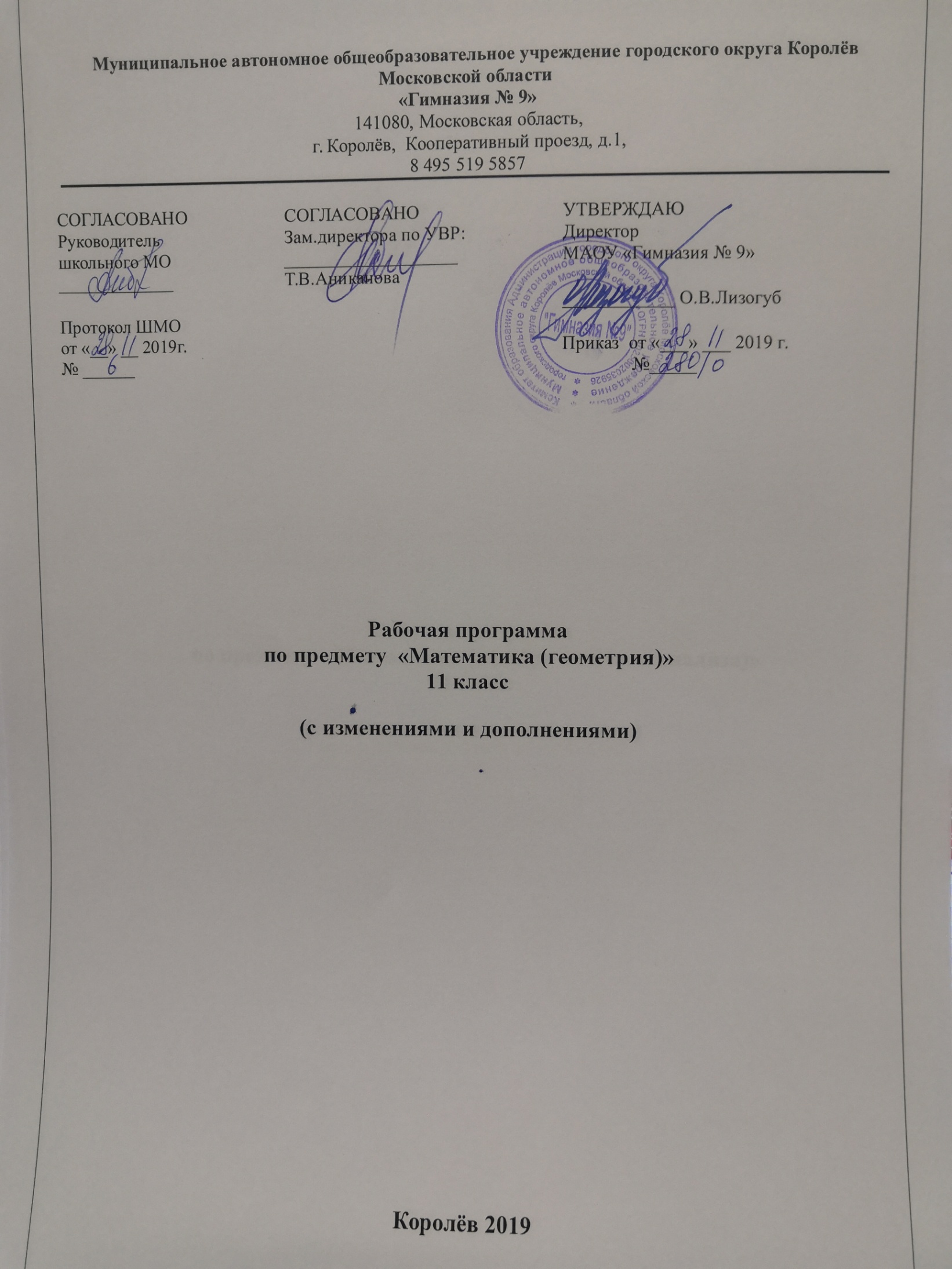 Перечень контрольных мероприятий по учебному предмету «Математика (геометрия)»11 классклассТема контрольного мероприятияДата проведенияЗадачи стереометрии вычислительного характера 15 январяДиагностическая работа в форме ЕГЭ21 февраляАдминистративный контроль по итогам учебного года24 апреля